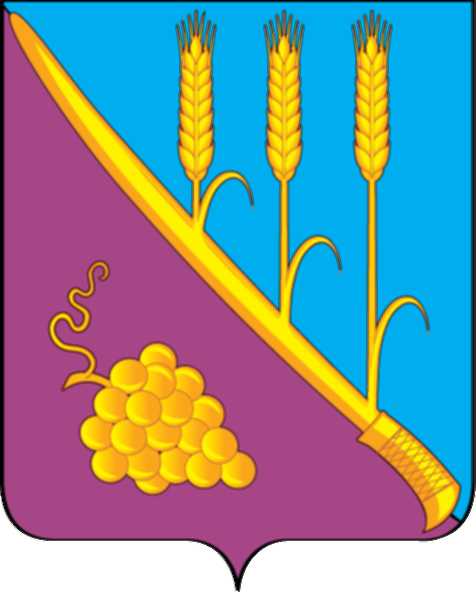 СОВЕТ СТАРОТИТАРОВСКОГО СЕЛЬСКОГО ПОСЕЛЕНИЯТЕМРЮКСКОГО РАЙОНАР Е Ш Е Н И Е  № 19        IV сессия                                                                             IV  созыва     «08 »ноября  2019 года                                                     ст. СтаротитаровскаяОб опубликовании проекта решения Совета Старотитаровского сельского поселения Темрюкского района «О бюджете Старотитаровского сельского поселения Темрюкского района на 2020 год», назначении даты проведения публичных слушаний, создании оргкомитета по проведению  публичных слушанийВ соответствии с пунктом 1 статьи 8  и статьи 26 Устава Старотитаровского сельского поселения Темрюкского района,                               решением XVI  сессии Совета Старотитаровского сельского поселения Темрюкского района I  созыва от «28» августа 2006 года № 59 «Об утверждении Положения о публичных слушаниях на территории Старотитаровского сельского поселения Темрюкского района» и в связи с предоставлением в Совет Старотитаровского сельского поселения Темрюкского района главой Старотитаровского сельского поселения Темрюкского района проекта бюджета Старотитаровского сельского поселения Темрюкского района на 2020 год,  Совет Старотитаровского сельского поселения  Темрюкского района РЕШИЛ: 1. Официально опубликовать (разместить) настоящее решение  в периодическом печатном издании  газете Темрюкского района «Тамань» и официально опубликовать (разместить) на официальном сайте муниципального образования Темрюкский район в информационно-телекоммуникационной сети «Интернет», а так же разместить на официальном сайте администрации Старотитаровского сельского поселения Темрюкского района»                  (приложение № 1).2. Назначить проведение публичных слушаний по вопросу: «Рассмотрение проекта бюджета Старотитаровского сельского поселения Темрюкского района на 2020 год» на  22 ноября 2019 года.3. Создать оргкомитет по проведению публичных слушаний по вопросу: «Рассмотрение проект бюджета Старотитаровского сельского поселения Темрюкского района на 2020 год» (приложение № 2).        4. Контроль  за выполнением данного решения возложить на начальника финансового отдела  администрации  Старотитаровского сельского поселения Темрюкского района Л.В. Кубрак и  постоянную комиссию Совета Старотитаровского сельского поселения Темрюкского района по вопросам  экономики, бюджета, финансов, налогов и распоряжению муниципальной собственностью (Н.Г. Красницкая).       5. Настоящее решение вступает в силу после его официального опубликования.Глава Старотитаровского сельскогопоселения Темрюкского района ________________А.Г. Титаренко«____»ноября 2019 годаПредседатель Совета Старотитаровского сельского поселения Темрюкского района_______________И.А.Петренко«____»ноября 2019 года